Методический планпроведения занятия с работниками 1-го караулаПЧ- 146 Нижнеудинского филиалаОГБУ «Пожарно-спасательная служба Иркутской области»по физической подготовке.Тема № 13.2.13: Передвижение в различных стойках вперед-назад или вправо-влево на два, три или четыре шага.Вид занятия: учебно-тренировочное.           Отводимое время:  1 учебный часЦель: формирование и совершенствование специальных навыков и физического развития личного состава, формирование двигательных умений и навыков для успешной профессиональной деятельности,  повышение уровня спортивных  достижений.  Литература, используемая при проведении занятия: Приказ МЧС России от 30 марта 2011 № 153(с изменениями Приказа МЧС России от 26.07.2016 № 402)Развернутый план занятия.Пособие и оборудование, используемое на занятии:спортивная форма и обувьмедицинская  аптечка Задание для самостоятельной подготовки:отработать навыки передвижения в различных стойках вперед-назад или вправо-влево на два, три или четыре шага.« 27 »  мая   .Руководитель занятия:и. о. Начальника караула  ПЧ«Утверждаю»Начальник ПЧ-146 Нижнеудинского филиалаОГБУ «Пожарно-спасательная служба  Иркутской области»                         « 27 »  мая   2019 г№ п/пУчебные вопросы (включая контроль занятия)Учебные вопросы (включая контроль занятия)Учебные вопросы (включая контроль занятия)Учебные вопросы (включая контроль занятия)Время (мин.)Содержание учебного вопроса, метод отработки и материального обеспечения (в т.ч. технические средства обучения) учебного вопросаСодержание учебного вопроса, метод отработки и материального обеспечения (в т.ч. технические средства обучения) учебного вопроса1Вступительная часть.Вступительная часть.Вступительная часть.Вступительная часть.3минпостроение л/с. проверка внешнего вида, снаряжения. объявление темы и цели занятия и объяснение ТБ Инструктаж по охране труда:упражнения выполняются в спортивной форме;к занятиям допускаются лица, прошедшие ежегодное мед. освидетельствование;тщательно выбрать и подогнать спортивную обувь;оказать первую мед. помощь при возникновении несчастного случая;        разминка.построение л/с. проверка внешнего вида, снаряжения. объявление темы и цели занятия и объяснение ТБ Инструктаж по охране труда:упражнения выполняются в спортивной форме;к занятиям допускаются лица, прошедшие ежегодное мед. освидетельствование;тщательно выбрать и подогнать спортивную обувь;оказать первую мед. помощь при возникновении несчастного случая;        разминка.Подготовительная часть: 10 минут, общее укрепление организма и разминка                                       перед основной частью занятия  Подготовительная часть: 10 минут, общее укрепление организма и разминка                                       перед основной частью занятия  Подготовительная часть: 10 минут, общее укрепление организма и разминка                                       перед основной частью занятия  Подготовительная часть: 10 минут, общее укрепление организма и разминка                                       перед основной частью занятия  Подготовительная часть: 10 минут, общее укрепление организма и разминка                                       перед основной частью занятия  Подготовительная часть: 10 минут, общее укрепление организма и разминка                                       перед основной частью занятия  Подготовительная часть: 10 минут, общее укрепление организма и разминка                                       перед основной частью занятия  Подготовительная часть: 10 минут, общее укрепление организма и разминка                                       перед основной частью занятия  № Описание упражнения и терминологии Описание упражнения и терминологии Описание упражнения и терминологии Описание упражнения и терминологии Количество повторений Назначение  упражнения  (воздействия)Методические указания (на что обратить внимание)1Исходное положение (И.П.) – стоя, ноги на ширине плеч, руки опущены, круговое движение головой влево и вправо Исходное положение (И.П.) – стоя, ноги на ширине плеч, руки опущены, круговое движение головой влево и вправо Исходное положение (И.П.) – стоя, ноги на ширине плеч, руки опущены, круговое движение головой влево и вправо Исходное положение (И.П.) – стоя, ноги на ширине плеч, руки опущены, круговое движение головой влево и вправо 5 разУпражнение для мышц шеи2И.П. – стоя, ноги на ширине плеч, руки опущены круговые движения плечами вперед и назад И.П. – стоя, ноги на ширине плеч, руки опущены круговые движения плечами вперед и назад И.П. – стоя, ноги на ширине плеч, руки опущены круговые движения плечами вперед и назад И.П. – стоя, ноги на ширине плеч, руки опущены круговые движения плечами вперед и назад 5 разУпражнения для разминки мышц спины3И.П. – стоя, ноги на ширине плеч, руки опущены, круговые движения руками вперед и назад.И.П. – стоя, ноги на ширине плеч, руки опущены, круговые движения руками вперед и назад.И.П. – стоя, ноги на ширине плеч, руки опущены, круговые движения руками вперед и назад.И.П. – стоя, ноги на ширине плеч, руки опущены, круговые движения руками вперед и назад.10 разУпражнение для мышц плечевого пояса4И.П. – стоя, ноги на ширине плеч, руки на поясе, круговые движения туловищем влево вправо И.П. – стоя, ноги на ширине плеч, руки на поясе, круговые движения тазобедренного сустава вправо-влево И.П. – стоя, ноги на ширине плеч, руки на поясе, круговые движения туловищем влево вправо И.П. – стоя, ноги на ширине плеч, руки на поясе, круговые движения тазобедренного сустава вправо-влево И.П. – стоя, ноги на ширине плеч, руки на поясе, круговые движения туловищем влево вправо И.П. – стоя, ноги на ширине плеч, руки на поясе, круговые движения тазобедренного сустава вправо-влево И.П. – стоя, ноги на ширине плеч, руки на поясе, круговые движения туловищем влево вправо И.П. – стоя, ноги на ширине плеч, руки на поясе, круговые движения тазобедренного сустава вправо-влево 10 раз10 раз.Упражнения для разминки мышц таза5И.П. – в упоре лежа, руки на ширине плеч, ноги опираются на носки, сгибание, разгибание рук И.П. – в упоре лежа, руки на ширине плеч, ноги опираются на носки, сгибание, разгибание рук И.П. – в упоре лежа, руки на ширине плеч, ноги опираются на носки, сгибание, разгибание рук И.П. – в упоре лежа, руки на ширине плеч, ноги опираются на носки, сгибание, разгибание рук 10 разУпражнения для мышц груди6И.П. – сид углом, руки в упоре сзади, сгибание-разгибание ног И.П. – сид углом, руки в упоре сзади, сгибание-разгибание ног И.П. – сид углом, руки в упоре сзади, сгибание-разгибание ног И.П. – сид углом, руки в упоре сзади, сгибание-разгибание ног 10 разУпражнение для мышц пресса7И.П. – стоя, ноги на ширине плеч, выпрыгивание вверх, толкаясь двумя ногами, подтягивая колени к груди.И.П. – стоя, ноги на ширине плеч, выпрыгивание вверх, толкаясь двумя ногами, подтягивая колени к груди.И.П. – стоя, ноги на ширине плеч, выпрыгивание вверх, толкаясь двумя ногами, подтягивая колени к груди.И.П. – стоя, ноги на ширине плеч, выпрыгивание вверх, толкаясь двумя ногами, подтягивая колени к груди.5 разУпражнения для мышц бедра8И.П. – ноги на ширине плеч, руки опущены, пружинящие наклоны вперед, пальцами рук доставать пол, ноги в коленях не сгибать И.П. – ноги на ширине плеч, руки опущены, пружинящие наклоны вперед, пальцами рук доставать пол, ноги в коленях не сгибать И.П. – ноги на ширине плеч, руки опущены, пружинящие наклоны вперед, пальцами рук доставать пол, ноги в коленях не сгибать И.П. – ноги на ширине плеч, руки опущены, пружинящие наклоны вперед, пальцами рук доставать пол, ноги в коленях не сгибать 10 наклоновУпражнения на растяжение мышц№п/п№п/пУчебные вопросыВремяСодержание учебного вопроса, метод отработки и материальное обеспечение.Содержание учебного вопроса, метод отработки и материальное обеспечение.Содержание учебного вопроса, метод отработки и материальное обеспечение.Содержание учебного вопроса, метод отработки и материальное обеспечение.22Основная часть25 минДля занятий и сдачи нормативов по физической подготовке личный состав распределяется на следующие возрастные группы:(Пункт в редакции, введенной в действие с 4 сентября 2016 года приказом МЧС России от 26 июля 2016 года № 402)Данный вид физического упражнения относится к упражнениям для развития быстроты. Обычно начинают с разогревающих и дыхательных упражнений — различные виды ходьбы, бега, бега с прыжками и движениями руками. Затем идут упражнения для развития мышц туловища, плечевого пояса, рук и ног — наклоны, приседания, круговые движения туловища и таза, отжимания и т. д.  Передвижение выполняется в различных стойках вперед-назад или вправо-влево на два, три или четыре шага. Упражнение выполняется ритмично, в чередовании с подскоками на месте по 10-20 раз подряд. Желательно, чтобы интервалы отдыха были активными. Для этого используйте медленное, расслабленное и плавное выполнение различных связок и формальных комплексов.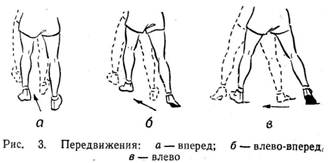 Предупреждение травматизма обеспечивается:
-тщательной подгонкой обмундирования, спортивной одежды и обуви;
-правильной организацией и методикой проведения всех форм физической подготовки, поддержанием в процессе занятий;
-заблаговременной подготовкой и применением средств страховки и оказанием помощи при выполнении упражнений (приемов), связанных с риском и опасностью;-учетом состояния здоровья и физической подготовленности личного состава, особенно имеющего отклонения в состоянии здоровья или перенесшего заболевания;
-постоянным наблюдением за внешними признаками утомления личного состава;
-разъяснительной работой среди личного состава о мерах предупреждения травматизма;
-соблюдением мер, исключающих возможность обморожений, теплового и солнечного ударов, других обморочных состояний.Для занятий и сдачи нормативов по физической подготовке личный состав распределяется на следующие возрастные группы:(Пункт в редакции, введенной в действие с 4 сентября 2016 года приказом МЧС России от 26 июля 2016 года № 402)Данный вид физического упражнения относится к упражнениям для развития быстроты. Обычно начинают с разогревающих и дыхательных упражнений — различные виды ходьбы, бега, бега с прыжками и движениями руками. Затем идут упражнения для развития мышц туловища, плечевого пояса, рук и ног — наклоны, приседания, круговые движения туловища и таза, отжимания и т. д.  Передвижение выполняется в различных стойках вперед-назад или вправо-влево на два, три или четыре шага. Упражнение выполняется ритмично, в чередовании с подскоками на месте по 10-20 раз подряд. Желательно, чтобы интервалы отдыха были активными. Для этого используйте медленное, расслабленное и плавное выполнение различных связок и формальных комплексов.Предупреждение травматизма обеспечивается:
-тщательной подгонкой обмундирования, спортивной одежды и обуви;
-правильной организацией и методикой проведения всех форм физической подготовки, поддержанием в процессе занятий;
-заблаговременной подготовкой и применением средств страховки и оказанием помощи при выполнении упражнений (приемов), связанных с риском и опасностью;-учетом состояния здоровья и физической подготовленности личного состава, особенно имеющего отклонения в состоянии здоровья или перенесшего заболевания;
-постоянным наблюдением за внешними признаками утомления личного состава;
-разъяснительной работой среди личного состава о мерах предупреждения травматизма;
-соблюдением мер, исключающих возможность обморожений, теплового и солнечного ударов, других обморочных состояний.Для занятий и сдачи нормативов по физической подготовке личный состав распределяется на следующие возрастные группы:(Пункт в редакции, введенной в действие с 4 сентября 2016 года приказом МЧС России от 26 июля 2016 года № 402)Данный вид физического упражнения относится к упражнениям для развития быстроты. Обычно начинают с разогревающих и дыхательных упражнений — различные виды ходьбы, бега, бега с прыжками и движениями руками. Затем идут упражнения для развития мышц туловища, плечевого пояса, рук и ног — наклоны, приседания, круговые движения туловища и таза, отжимания и т. д.  Передвижение выполняется в различных стойках вперед-назад или вправо-влево на два, три или четыре шага. Упражнение выполняется ритмично, в чередовании с подскоками на месте по 10-20 раз подряд. Желательно, чтобы интервалы отдыха были активными. Для этого используйте медленное, расслабленное и плавное выполнение различных связок и формальных комплексов.Предупреждение травматизма обеспечивается:
-тщательной подгонкой обмундирования, спортивной одежды и обуви;
-правильной организацией и методикой проведения всех форм физической подготовки, поддержанием в процессе занятий;
-заблаговременной подготовкой и применением средств страховки и оказанием помощи при выполнении упражнений (приемов), связанных с риском и опасностью;-учетом состояния здоровья и физической подготовленности личного состава, особенно имеющего отклонения в состоянии здоровья или перенесшего заболевания;
-постоянным наблюдением за внешними признаками утомления личного состава;
-разъяснительной работой среди личного состава о мерах предупреждения травматизма;
-соблюдением мер, исключающих возможность обморожений, теплового и солнечного ударов, других обморочных состояний.Для занятий и сдачи нормативов по физической подготовке личный состав распределяется на следующие возрастные группы:(Пункт в редакции, введенной в действие с 4 сентября 2016 года приказом МЧС России от 26 июля 2016 года № 402)Данный вид физического упражнения относится к упражнениям для развития быстроты. Обычно начинают с разогревающих и дыхательных упражнений — различные виды ходьбы, бега, бега с прыжками и движениями руками. Затем идут упражнения для развития мышц туловища, плечевого пояса, рук и ног — наклоны, приседания, круговые движения туловища и таза, отжимания и т. д.  Передвижение выполняется в различных стойках вперед-назад или вправо-влево на два, три или четыре шага. Упражнение выполняется ритмично, в чередовании с подскоками на месте по 10-20 раз подряд. Желательно, чтобы интервалы отдыха были активными. Для этого используйте медленное, расслабленное и плавное выполнение различных связок и формальных комплексов.Предупреждение травматизма обеспечивается:
-тщательной подгонкой обмундирования, спортивной одежды и обуви;
-правильной организацией и методикой проведения всех форм физической подготовки, поддержанием в процессе занятий;
-заблаговременной подготовкой и применением средств страховки и оказанием помощи при выполнении упражнений (приемов), связанных с риском и опасностью;-учетом состояния здоровья и физической подготовленности личного состава, особенно имеющего отклонения в состоянии здоровья или перенесшего заболевания;
-постоянным наблюдением за внешними признаками утомления личного состава;
-разъяснительной работой среди личного состава о мерах предупреждения травматизма;
-соблюдением мер, исключающих возможность обморожений, теплового и солнечного ударов, других обморочных состояний.33Заключительная часть7 минподведение итогов занятия;обращение внимания на ошибки, допущенные в ходе проведения занятия.подведение итогов занятия;обращение внимания на ошибки, допущенные в ходе проведения занятия.подведение итогов занятия;обращение внимания на ошибки, допущенные в ходе проведения занятия.подведение итогов занятия;обращение внимания на ошибки, допущенные в ходе проведения занятия.